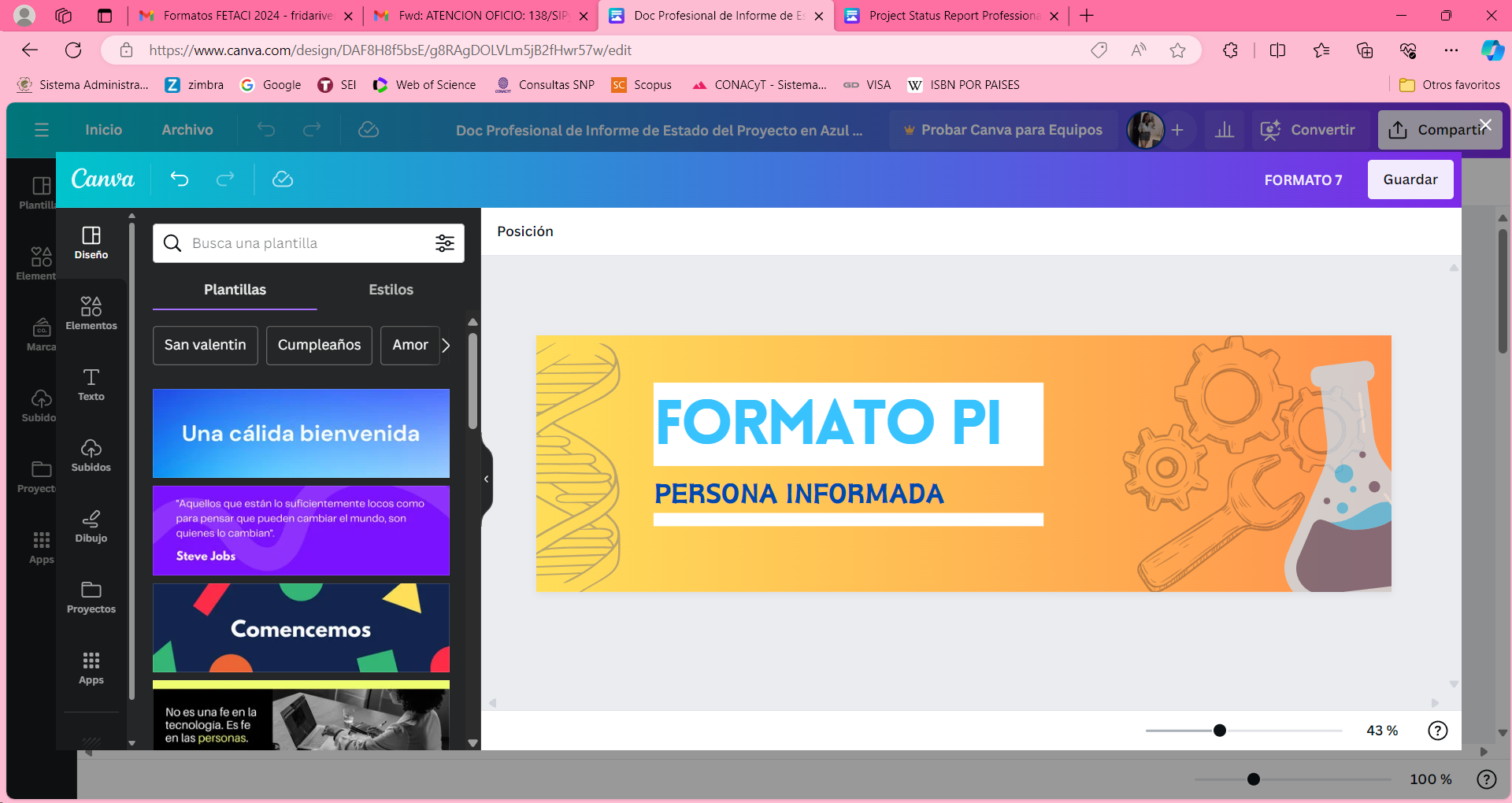 Instrucciones para el Estudiante: Un consentimiento/autorización/permiso de informado debe ser desarrollado en consulta con el(la) Asesor(a) Supervisor(a) o Científico(a) Calificado(a).Este formato se usa para proveer información al participante en la investigación y para documentar por escrito el consentimiento de informado y, cuando se trata de un(a) menor de edad, la autorización del (de la) menor y el permiso parental. Cuando se requiere documentación por escrito, el investigador se queda con el formato original firmado. Los estudiantes pueden usar este formato de muestra o copiar TODOS los elementos en un documento nuevo.Si el formato está siendo usado para documentar permiso parental, se debe adjuntar una copia de cualquier cuestionario o encuesta realizada.Título del Proyecto:Estoy pidiendo su participación voluntaria en mi proyecto para la Feria Tabasqueña de Ciencias e Ingenierías 2024. Favor de leer la siguiente información acerca del proyecto. Si te gustaría participar, favor de firmar en el espacio correcto.Propósito del proyecto:Si participas, se te pedirá que:Si tienes alguna duda de este estudio, puedes contactar a:Teléfono/email:Participación Voluntaria:La participación en este estudio es completamente voluntaria. Si decides no participar no habrá consecuencias negativas. Favor de tener en cuenta que, si participas, puedes dejar de hacerlo en cualquier momento y decidir no responder cualquier pregunta específica. Al firmar el formato estoy aprobando que he leído y comprendido la información dada y doy mi consentimiento.Al firmar el formato estoy aprobando que he leído y comprendido la información dada y doy mi consentimiento:Al firmar el formato estoy aprobando que he leído y comprendido la información dada y doy mi autorizaciónEstudiantesEstudiantes123Riegos   Potenciales del EstudioBeneficios Que tan confidencial se mantendráCargoCargoNombreTeléfono EmailAsesor (a)Supervisor (a)Científico (a)Calificado (a)Consentimiento de AdultoInformado (a)Si eres mayor de EdadFecha de Revisión(dd-mm-aaaa)Nombre del Participante en la InvestigaciónFirmaAsentimiento del o (de la) menor (Si eres menor de edad)Fecha de Revisión                (dd-mm-aaaa)Nombre del Participante en la InvestigaciónFirmaPermiso Parental o del (de la) Tutor (a) (cuando aplique)FirmaNombre del (de la) padre/madre/tutor(a)Firma